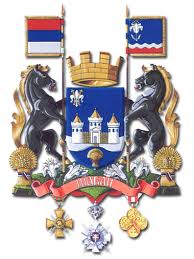 ИЗВЕШТАЈ О РЕАЛИЗАЦИЈИПЛАНА ИМПЛЕМЕНТАЦИЈЕ РЕВИДИРАНЕ СТРАТЕГИЈЕ ОДРЖИВОГ РАЗВОЈА ГРАДА ШАПЦА ЗА 2020. ГОДИНУУВОД:	Извештај који следи има за циљ да покаже да ли се и у којој мери спроводила Ревидирана Стратегија одрживог развоја града Шапца у 2020. години.                Град Шабац је реализовао низ пројеката који су у великој мери допринели остваривању општих и специфичних циљева Ревидиране Стратегије локалног одрживог развоја по свим приоритетима које обухвата. 	Табеларни приказ прати реализовање Плана имплементације Ревидиране Стратегије одрживог развоја града Шапца за 2020. годину  у оквиру четри приоритета: Урбани развој;Друштвени развој;Економски развој;Добра управа.ИЗВЕШТАЈ О РЕАЛИЗАЦИЈИ ПЛАНА ИМПЛЕМЕНТАЦИЈЕ РЕВИДИРАНЕ СТРАТЕГИЈЕ ОДРЖИВОГ РАЗВОЈА ГРАДА ШАПЦА ЗА 2020. ГОДИНУИЗВЕШТАЈ О РЕАЛИЗАЦИЈИ ПЛАНА ИМПЛЕМЕНТАЦИЈЕ РЕВИДИРАНЕ СТРАТЕГИЈЕ ОДРЖИВОГ РАЗВОЈА ГРАДА ШАПЦА ЗА 2020. ГОДИНУИЗВЕШТАЈ О РЕАЛИЗАЦИЈИ ПЛАНА ИМПЛЕМЕНТАЦИЈЕ РЕВИДИРАНЕ СТРАТЕГИЈЕ ОДРЖИВОГ РАЗВОЈА ГРАДА ШАПЦА ЗА 2020. ГОДИНУИЗВЕШТАЈ О РЕАЛИЗАЦИЈИ ПЛАНА ИМПЛЕМЕНТАЦИЈЕ РЕВИДИРАНЕ СТРАТЕГИЈЕ ОДРЖИВОГ РАЗВОЈА ГРАДА ШАПЦА ЗА 2020. ГОДИНУИЗВЕШТАЈ О РЕАЛИЗАЦИЈИ ПЛАНА ИМПЛЕМЕНТАЦИЈЕ РЕВИДИРАНЕ СТРАТЕГИЈЕ ОДРЖИВОГ РАЗВОЈА ГРАДА ШАПЦА ЗА 2020. ГОДИНУИЗВЕШТАЈ О РЕАЛИЗАЦИЈИ ПЛАНА ИМПЛЕМЕНТАЦИЈЕ РЕВИДИРАНЕ СТРАТЕГИЈЕ ОДРЖИВОГ РАЗВОЈА ГРАДА ШАПЦА ЗА 2020. ГОДИНУИЗВЕШТАЈ О РЕАЛИЗАЦИЈИ ПЛАНА ИМПЛЕМЕНТАЦИЈЕ РЕВИДИРАНЕ СТРАТЕГИЈЕ ОДРЖИВОГ РАЗВОЈА ГРАДА ШАПЦА ЗА 2020. ГОДИНУИЗВЕШТАЈ О РЕАЛИЗАЦИЈИ ПЛАНА ИМПЛЕМЕНТАЦИЈЕ РЕВИДИРАНЕ СТРАТЕГИЈЕ ОДРЖИВОГ РАЗВОЈА ГРАДА ШАПЦА ЗА 2020. ГОДИНУИЗВЕШТАЈ О РЕАЛИЗАЦИЈИ ПЛАНА ИМПЛЕМЕНТАЦИЈЕ РЕВИДИРАНЕ СТРАТЕГИЈЕ ОДРЖИВОГ РАЗВОЈА ГРАДА ШАПЦА ЗА 2020. ГОДИНУИЗВЕШТАЈ О РЕАЛИЗАЦИЈИ ПЛАНА ИМПЛЕМЕНТАЦИЈЕ РЕВИДИРАНЕ СТРАТЕГИЈЕ ОДРЖИВОГ РАЗВОЈА ГРАДА ШАПЦА ЗА 2020. ГОДИНУИЗВЕШТАЈ О РЕАЛИЗАЦИЈИ ПЛАНА ИМПЛЕМЕНТАЦИЈЕ РЕВИДИРАНЕ СТРАТЕГИЈЕ ОДРЖИВОГ РАЗВОЈА ГРАДА ШАПЦА ЗА 2020. ГОДИНУПРИОРИТЕТПРИОРИТЕТУРБАНИ РАЗВОЈ УРБАНИ РАЗВОЈ УРБАНИ РАЗВОЈ УРБАНИ РАЗВОЈ УРБАНИ РАЗВОЈ УРБАНИ РАЗВОЈ УРБАНИ РАЗВОЈ УРБАНИ РАЗВОЈ УРБАНИ РАЗВОЈ 1. ОПШТИ ЦИЉ1. ОПШТИ ЦИЉСтворити просторно урбанистичке услове и инфраструктуру за унапређење квалитета живота грађана Шапца у складу са принципима одрживог развојаСтворити просторно урбанистичке услове и инфраструктуру за унапређење квалитета живота грађана Шапца у складу са принципима одрживог развојаСтворити просторно урбанистичке услове и инфраструктуру за унапређење квалитета живота грађана Шапца у складу са принципима одрживог развојаСтворити просторно урбанистичке услове и инфраструктуру за унапређење квалитета живота грађана Шапца у складу са принципима одрживог развојаСтворити просторно урбанистичке услове и инфраструктуру за унапређење квалитета живота грађана Шапца у складу са принципима одрживог развоја1.1. Специфични циљ1.1. Специфични циљШабац је просторно уређен град са квалитетном урбаном инфраструктуром, доступним јавним површинама и урбаним идентитетомШабац је просторно уређен град са квалитетном урбаном инфраструктуром, доступним јавним површинама и урбаним идентитетомШабац је просторно уређен град са квалитетном урбаном инфраструктуром, доступним јавним површинама и урбаним идентитетомШабац је просторно уређен град са квалитетном урбаном инфраструктуром, доступним јавним површинама и урбаним идентитетомШабац је просторно уређен град са квалитетном урбаном инфраструктуром, доступним јавним површинама и урбаним идентитетомБројПројекат/АктивностНосилац пројекта и надлежне особеОстале институције/особе одговорне за спровођење пројектаУкупна вредност утрошених средстава у РСДИзвор (и) утрошених средстава у износима и процентимаРезултати/ Показатељи резултатаНачин спровођењаСтатус документацијеКориснициПриоритет (1,2,3)1.1.1.Израда Генералног урбанистичког плана за Шабац и приградска насељаГрад ШабацЈП „Инфраструктура“ ШабацУсвојен плански документ усклађен са новим законом о планирању и изградњи и са новим потребама и визијом развоја града Носилац израде ЈП „Инфраструктура“ Шабац израђује документ на основу услова и сагласности имаоца јавних овлашћења. Стручну контролу обавља Комисија за планове града Шапца. У току израда елабората за рани јавни увид Сви грађани, приватна и јавна правна лица, локална самоуправа 11.1.2Измена и допуна ПГР-а „Јеленча“ – 2. изменаГрад ШабацЈП „Инфраструктура“ ШабацБуџет града Шапца (субвенције) Усвојен плански документ са променом намене парцеле опредељене за изградњу саобраћајних теринала у зону индустријске производње  Носилац израде ЈП „Инфраструктура“ Шабац израђује документ на основу услова и сагласности имаоца јавних овлашћења. Стручну контролу обавља Комисија за планове града Шапца. У току израда нацрта плана. Правна лица у оквиру источне радне зоне, потенцијални инвеститори, град Шабац 11.1.3Измена и допуна ПДР-а „Зорка исток“ -1Град ШабацЈП „Инфраструктура“ ШабацБуџет града Шапца (субвенције) Усвојен плански документ којим се дефинише нова регулације јавне површине- приступне улице за луку. Носилац израде ЈП „Инфраструктура“ Шабац израђује документ на основу услова и сагласности имаоца јавних овлашћења. Стручну контролу обавља Комисија за планове града Шапца. План послат на скупштинско усвајање. Лучки оператер, град Шабац и друга правна лица 11.1.4Измена и допуна ПДР-а „Савапарк“ -1Град ШабацЈП „Инфраструктура“ ШабацБуџет града Шапца (субвенције) Усвојен плански документ којим се дефинише нова намена замљишта на делу обухвата основног плана. Носилац израде ЈП „Инфраструктура“ Шабац израђује документ на основу услова и сагласности имаоца јавних овлашћења. Стручну контролу обавља Комисија за планове града Шапца. У току израда нацрта плана Сви грађани, потенцијални инвеститори, локална самоуправа.11.1.5ПДР блока омеђеног улицама: Николе Тесле, Мике Петровића Аласа и Петра Лазића у П. ПричиновићуГрад ШабацЈП „Инфраструктура“ ШабацБуџет града Шапца (субвенције) Усвојен плански документ којим се дефинише јавна површина. Носилац израде ЈП „Инфраструктура“ Шабац израђује документ на основу услова и сагласности имаоца јавних овлашћења. Стручну контролу обавља Комисија за планове града Шапца. У току израда елабората за рани јавни увид Становници овог блока и други грађани из окружења. 11.1.6Измена и допуна ПГР-а „Јевремовац“ - 2Град ШабацЈП „Инфраструктура“ ШабацБуџет града Шапца (субвенције) Усвојен плански документ којим се дефинише нова регулација на делу обухвата измене основног плана, дефинисање трасе водоводне инфраструктуре. Носилац израде ЈП „Инфраструктура“ Шабац израђује документ на основу услова и сагласности имаоца јавних овлашћења. Стручну контролу обавља Комисија за планове града Шапца. План чека скупштинско усвајање. Власници парцела у обухвату измене плана, локална самоуправа, ЈКП „Водовод – Шабац“.11.1.7Измена и допуна ПДР-а „Доњи шор 1“Град ШабацЈП „Инфраструктура“ ШабацБуџет града Шапца (субвенције) Усвојен плански документ којим се дефинише нова намена замљишта и дефинишу услови за изградњу јавне гараже и околних објеката осталог земљишта Носилац израде ЈП „Инфраструктура“ Шабац израђује документ на основу услова и сагласности имаоца јавних овлашћења. Стручну контролу обавља Комисија за планове града Шапца. План чека скупштинско усвајање. Власници парцела у обухвату измене плана, сви грађани, локална самоуправа 11.1.8Реконструкција Дома војске – израда пројектне документације и извођење радова на објектуГрад ШабацГрад ШабацБуџет града Шапца  Израђена техничка документација са потребним претходним радовима за потребе прибављања грађевинске дозволе за извођење радова на реконструкцији објекта. Изведени радови на објекту. Носилац израде ЈП „Инфраструктура“ Шабац израђује документ на основу услова и сагласности имаоца јавних овлашћења. Стручну контролу обавља Комисија за планове града Шапца. Пројекат реконструкције израђен, потребно прибављање грађевинске дозволе. Сви грађани, локална самоуправа11.2. Специфични циљ1.2. Специфични циљПроширити и унапредити зелене јавне површинеПроширити и унапредити зелене јавне површинеПроширити и унапредити зелене јавне површинеПроширити и унапредити зелене јавне површинеПроширити и унапредити зелене јавне површинеБројПројекат/АктивностНосилац пројекта и надлежне особеОстале институције/особе одговорне за спровођење пројектаУкупна вредност утрошених средстава у РСДИзвор (и) утрошених средстава у износима и процентимаРезултати/ Показатељи резултатаНачин спровођењаСтатус документацијеКориснициПриоритет (1,2,3)1.2.1.Уређење простора Сава парка - израда пројектне документације и извођење радова на уређењу простора Сава паркаГрад ШабацЈП ''Инфраструктура Шабац''Буџет града Израђена техничка документација са потребним претходним радовима за потребе прибављања грађевинске дозволе за извођење радова на уређењу површинских вода у оквиру комплекса „Савапарк“ у Шапцу Кроз спроведену јавну набавку велике вредности бр. 42/17 изабран пројектант за израду техничке документације за извођење радова на уређењу површинских вода у оквиру комплекса „Савапарк“ у Шапцу У току израда идејног пројекта за локацијске услове. Сви грађани, приватна и јавна правна лица, локална самоуправа 1.2.2.Изградња и уређење Савске авенијеГрад ШабацЈП ''Инфраструктура Шабац''117.543.217,37Буџет града 100% Изграђено и уређено око 8.000m² пешачких површина, око 400m² бициклистичких стаза, око 20.000m² зелених површина, 900m мреже јавне расвете, 76 стубова јавне расвете, једна ТС 20/1,4kV, водоводне мреже око 420m. Кроз поступак јавне набавке изабран извођач радова. Завршени радовиСви грађани, приватна и јавна правна лица, локална самоуправа 11.2.3.Унапређење унутар блоковког зеленила (Бенска бара) – израда техничке документације и извођење радова на уређењу простора у отвореним блоковима уз активирање механизама партиципације грађана у уређењу овог простора.Град ШабацЈП ''Инфраструктура Шабац''102.806.816,71Буџет града 100%Изграђено и реконструисано око 42.000m² коловоза, паркинг простора, пешачких и бициклистичких стаза, као иуређене слободне зелене површине у обухвату пројекта који износи 109.453m². Кроз поступак јавне набавке изабран извођач радова. Завршени радовиСви грађани, приватна и јавна правна лица, локална самоуправа 11.2.4Наставак реконструкције Великог парка- 2.деоГрад ШабацЈП ''Инфраструктура Шабац''3.500.000,00Буџет града 100%Добијена грађевинска дозвола, кроз поступак јавне набавке изабран извођач радова и изведени радови према ПГД. Кроз поступак јавне набавке изабран извођач радова. Радови у току Сви грађани, приватна и јавна правна лица, локална самоуправа 21.2.5Реконструкција парка у Масариковој улици- израда техничке документације и извођење радова на реконструкцији паркаГрад ШабацЈП ''Инфраструктура Шабац''5.692.909,30Буџет града 100%Добијена грађевинска дозвола, кроз поступак јавне набавке изабран извођач радова и изведени радови према ПГД. Кроз поступак јавне набавке изабран извођач радова.Завршени радовиСви грађани, приватна и јавна правна лица, локална самоуправа 21.2.6Реконструкција парка у улици Жике Поповић- израда техничке документације и извођење радова на реконструкцији паркаГрад ШабацЈП ''Инфраструктура Шабац''Буџет града 100%Урађено идејно решење, кроз поступак јавне набавке изабран извођач радова и изведени радови према идејном решењу. Кроз поступак јавне набавке изабран извођач радова. Није започета израда пројекта. Сви грађани, приватна и јавна правна лица, локална самоуправа 21.2.7Уређење улице Леонарда да Винчија- израд техничке документације и извођење радова на уређењу јавног простора у улици Леонарда да ВинчијаГрад ШабацЈП ''Инфраструктура Шабац''Буџет града 100%Урађен пројекат, кроз поступак јавне набавке изабран извођач радова и изведени радови према пројекту Кроз поступак јавне набавке изабран извођач радова. Није започета израда пројекта.Становници улице, локална самоуправа 31.2.8Озелењавање Сава паркаГрад ШабацЈП ''Инфраструктура Шабац''   ЈКП ''Стари град'' Буџет града 100%Урађено идејно решење хортикултуре. Изведени радови према скици.Посађене саднице према идејном решењу. Није започета израда идјеног решења. Сви грађани, приватна и јавна правна лица, локална самоуправа 11.3. Специфични циљ1.3. Специфични циљУспостављена одржива организација саобраћаја и унапређена саобраћајна инфраструктураУспостављена одржива организација саобраћаја и унапређена саобраћајна инфраструктураУспостављена одржива организација саобраћаја и унапређена саобраћајна инфраструктураУспостављена одржива организација саобраћаја и унапређена саобраћајна инфраструктураУспостављена одржива организација саобраћаја и унапређена саобраћајна инфраструктураБројПројекат/АктивностНосилац пројекта и надлежне особеОстале институције/особе одговорне за спровођење пројектаУкупна вредност утрошених средстава у РСДИзвор (и) утрошених средстава у износима и процентимаРезултати/ Показатељи резултатаНачин спровођењаСтатус документацијеКориснициПриоритет (1,2,3)1.3.1.План одрживе урбане мобилностиГрад ШабацЈП ''Инфраструктура Шабац''Буџет града 100%Усвојен стратешки документ – План одрживе урбане мобилности Израда документа ће се ради по ЕЛТИС методологији израде оваквих докумената које  је усвојила ЕУ. Израда ПОУМ-а у току. Обављена нализа постојећег стања и спроведено анкетирање грађана Сви грађани, приватна и јавна правна лица, локална самоуправа 11.3.2.Изградња кружних раскрсница на Обилазном путу- израда техничке документације и извођење радова на изградњи кружних раскрсницаГрад ШабацЈП ''Инфраструктура Шабац''Буџет града 100%Израђена техничка докуемнтација, прибављена грађевинска дозвола и изведени радови. Након урбанистичких пројеката, израда пројекта за ПГД и распис јавне набавке за извођење радова према ПГД. Потврђен 1 урб.пројекат за кружну расксрницу. Сви грађани, приватна и јавна правна лица, локална самоуправа 31.3.3.Одржавање тротоара од бехатона и бетонаГрад ШабацЈП ''Инфраструктура Шабац''7.152.051,72Буџет града 100%Изведени радови на одржавању и реконструкција тротоара у неколико градских улица Расписивање јавне набавке за избор извођача радова. Изведени радовиСви грађани, приватна и јавна правна лица, локална самоуправа 11.3.4.Радови на поправљању некатегорисаних путева и неизграђених локалних путева на територији града ШапцаГрад ШабацЈП ''Инфраструктура Шабац''30.239.472,00Буџет града 100%Изведени радови на одржавању и реконструкцији путева . Расписивање јавне набавке за избор извођача радова. Изведени радовиСви грађани, приватна и јавна правна лица, локална самоуправа 1ИЗВЕШТАЈ О РЕАЛИЗАЦИЈИ ПЛАНА ИМПЛЕМЕНТАЦИЈЕ РЕВИДИРАНЕ СТРАТЕГИЈЕ ОДРЖИВОГ РАЗВОЈА ГРАДА ШАПЦА ЗА 2020. ГОДИНУ 	 	 	 	ИЗВЕШТАЈ О РЕАЛИЗАЦИЈИ ПЛАНА ИМПЛЕМЕНТАЦИЈЕ РЕВИДИРАНЕ СТРАТЕГИЈЕ ОДРЖИВОГ РАЗВОЈА ГРАДА ШАПЦА ЗА 2020. ГОДИНУ 	 	 	 	ИЗВЕШТАЈ О РЕАЛИЗАЦИЈИ ПЛАНА ИМПЛЕМЕНТАЦИЈЕ РЕВИДИРАНЕ СТРАТЕГИЈЕ ОДРЖИВОГ РАЗВОЈА ГРАДА ШАПЦА ЗА 2020. ГОДИНУ 	 	 	 	ИЗВЕШТАЈ О РЕАЛИЗАЦИЈИ ПЛАНА ИМПЛЕМЕНТАЦИЈЕ РЕВИДИРАНЕ СТРАТЕГИЈЕ ОДРЖИВОГ РАЗВОЈА ГРАДА ШАПЦА ЗА 2020. ГОДИНУ 	 	 	 	ИЗВЕШТАЈ О РЕАЛИЗАЦИЈИ ПЛАНА ИМПЛЕМЕНТАЦИЈЕ РЕВИДИРАНЕ СТРАТЕГИЈЕ ОДРЖИВОГ РАЗВОЈА ГРАДА ШАПЦА ЗА 2020. ГОДИНУ 	 	 	 	ИЗВЕШТАЈ О РЕАЛИЗАЦИЈИ ПЛАНА ИМПЛЕМЕНТАЦИЈЕ РЕВИДИРАНЕ СТРАТЕГИЈЕ ОДРЖИВОГ РАЗВОЈА ГРАДА ШАПЦА ЗА 2020. ГОДИНУ 	 	 	 	ИЗВЕШТАЈ О РЕАЛИЗАЦИЈИ ПЛАНА ИМПЛЕМЕНТАЦИЈЕ РЕВИДИРАНЕ СТРАТЕГИЈЕ ОДРЖИВОГ РАЗВОЈА ГРАДА ШАПЦА ЗА 2020. ГОДИНУ 	 	 	 	ИЗВЕШТАЈ О РЕАЛИЗАЦИЈИ ПЛАНА ИМПЛЕМЕНТАЦИЈЕ РЕВИДИРАНЕ СТРАТЕГИЈЕ ОДРЖИВОГ РАЗВОЈА ГРАДА ШАПЦА ЗА 2020. ГОДИНУ 	 	 	 	ИЗВЕШТАЈ О РЕАЛИЗАЦИЈИ ПЛАНА ИМПЛЕМЕНТАЦИЈЕ РЕВИДИРАНЕ СТРАТЕГИЈЕ ОДРЖИВОГ РАЗВОЈА ГРАДА ШАПЦА ЗА 2020. ГОДИНУ 	 	 	 	ИЗВЕШТАЈ О РЕАЛИЗАЦИЈИ ПЛАНА ИМПЛЕМЕНТАЦИЈЕ РЕВИДИРАНЕ СТРАТЕГИЈЕ ОДРЖИВОГ РАЗВОЈА ГРАДА ШАПЦА ЗА 2020. ГОДИНУ 	 	 	 	ИЗВЕШТАЈ О РЕАЛИЗАЦИЈИ ПЛАНА ИМПЛЕМЕНТАЦИЈЕ РЕВИДИРАНЕ СТРАТЕГИЈЕ ОДРЖИВОГ РАЗВОЈА ГРАДА ШАПЦА ЗА 2020. ГОДИНУ 	 	 	 	ИЗВЕШТАЈ О РЕАЛИЗАЦИЈИ ПЛАНА ИМПЛЕМЕНТАЦИЈЕ РЕВИДИРАНЕ СТРАТЕГИЈЕ ОДРЖИВОГ РАЗВОЈА ГРАДА ШАПЦА ЗА 2020. ГОДИНУ 	 	 	 	ИЗВЕШТАЈ О РЕАЛИЗАЦИЈИ ПЛАНА ИМПЛЕМЕНТАЦИЈЕ РЕВИДИРАНЕ СТРАТЕГИЈЕ ОДРЖИВОГ РАЗВОЈА ГРАДА ШАПЦА ЗА 2020. ГОДИНУ 	 	 	 	ИЗВЕШТАЈ О РЕАЛИЗАЦИЈИ ПЛАНА ИМПЛЕМЕНТАЦИЈЕ РЕВИДИРАНЕ СТРАТЕГИЈЕ ОДРЖИВОГ РАЗВОЈА ГРАДА ШАПЦА ЗА 2020. ГОДИНУ 	 	 	 	ИЗВЕШТАЈ О РЕАЛИЗАЦИЈИ ПЛАНА ИМПЛЕМЕНТАЦИЈЕ РЕВИДИРАНЕ СТРАТЕГИЈЕ ОДРЖИВОГ РАЗВОЈА ГРАДА ШАПЦА ЗА 2020. ГОДИНУ 	 	 	 	ИЗВЕШТАЈ О РЕАЛИЗАЦИЈИ ПЛАНА ИМПЛЕМЕНТАЦИЈЕ РЕВИДИРАНЕ СТРАТЕГИЈЕ ОДРЖИВОГ РАЗВОЈА ГРАДА ШАПЦА ЗА 2020. ГОДИНУ 	 	 	 	ИЗВЕШТАЈ О РЕАЛИЗАЦИЈИ ПЛАНА ИМПЛЕМЕНТАЦИЈЕ РЕВИДИРАНЕ СТРАТЕГИЈЕ ОДРЖИВОГ РАЗВОЈА ГРАДА ШАПЦА ЗА 2020. ГОДИНУ 	 	 	 	ПРИОРИТЕТПРИОРИТЕТПРИОРИТЕТПРИОРИТЕТПРИОРИТЕТПРИОРИТЕТПРИОРИТЕТДРУШТВЕНИ РАЗВОЈДРУШТВЕНИ РАЗВОЈДРУШТВЕНИ РАЗВОЈДРУШТВЕНИ РАЗВОЈДРУШТВЕНИ РАЗВОЈДРУШТВЕНИ РАЗВОЈДРУШТВЕНИ РАЗВОЈДРУШТВЕНИ РАЗВОЈДРУШТВЕНИ РАЗВОЈДРУШТВЕНИ РАЗВОЈДРУШТВЕНИ РАЗВОЈДРУШТВЕНИ РАЗВОЈДРУШТВЕНИ РАЗВОЈДРУШТВЕНИ РАЗВОЈДРУШТВЕНИ РАЗВОЈДРУШТВЕНИ РАЗВОЈДРУШТВЕНИ РАЗВОЈОпштициљОпштициљОпштициљОпштициљОпштициљОпштициљОпштициљОјачати развој инклузивне, здраве, на знању и културним вредностима засноване локалне заједницеОјачати развој инклузивне, здраве, на знању и културним вредностима засноване локалне заједницеОјачати развој инклузивне, здраве, на знању и културним вредностима засноване локалне заједницеОјачати развој инклузивне, здраве, на знању и културним вредностима засноване локалне заједницеОјачати развој инклузивне, здраве, на знању и културним вредностима засноване локалне заједницеОјачати развој инклузивне, здраве, на знању и културним вредностима засноване локалне заједницеОјачати развој инклузивне, здраве, на знању и културним вредностима засноване локалне заједницеСпецифичнициљ 2.1Специфичнициљ 2.1Специфичнициљ 2.1Специфичнициљ 2.1Специфичнициљ 2.1Специфичнициљ 2.1Специфичнициљ 2.1Доступно и квалитетно образовање Доступно и квалитетно образовање Доступно и квалитетно образовање Доступно и квалитетно образовање Доступно и квалитетно образовање Доступно и квалитетно образовање Доступно и квалитетно образовање БројБројПројекат/АктивностПројекат/АктивностПројекат/АктивностПројекат/АктивностПројекат/АктивностНосилац пројекта и надлежне особеНосилац пројекта и надлежне особеОстале институције/особе одговорне за спровођење пројектаОстале институције/особе одговорне за спровођење пројектаОстале институције/особе одговорне за спровођење пројектаУкупнавредност утрошенихсредстава у РСДУкупнавредност утрошенихсредстава у РСДИзвор (и) утрошенихсредстава у износима и процентимаИзвор (и) утрошенихсредстава у износима и процентимаРезултати/ Показатељи резултатаРезултати/ Показатељи резултатаНачин спровођењаНачин спровођењаСтатус документацијеСтатус документацијеКориснициПриоритет (1,2,3)2.1.12.1.1Модернизација  школаМодернизација  школаМодернизација  школаМодернизација  школаМодернизација  школа2.1.3.12.1.3.1Уређење школског дворишта ОШ  „Николај Велимировић“Уређење школског дворишта ОШ  „Николај Велимировић“Уређење школског дворишта ОШ  „Николај Велимировић“Уређење школског дворишта ОШ  „Николај Велимировић“Уређење школског дворишта ОШ  „Николај Велимировић“Град ШабацГрад ШабацОШ „Николај Велимировић“ОШ „Николај Велимировић“ОШ „Николај Велимировић“6.915.021,006.915.021,006.915.021,00  рсд (100 %  ГРАД)6.915.021,00  рсд (100 %  ГРАД)Квалитетнији услови наставеКвалитетнији услови наставеОШ  “Николај Велимировић“ Шабац  спровела ЈН.ОШ  “Николај Велимировић“ Шабац  спровела ЈН.Постоји пројектна документација.  Радови су завршени  у целости.Постоји пројектна документација.  Радови су завршени  у целости.Ученици  и запослени  у школи22.1.3.22.1.3.2Уређење школског дворишта ОШ  „Јанко Веселиновић“Уређење школског дворишта ОШ  „Јанко Веселиновић“Уређење школског дворишта ОШ  „Јанко Веселиновић“Уређење школског дворишта ОШ  „Јанко Веселиновић“Уређење школског дворишта ОШ  „Јанко Веселиновић“Град ШабацГрад ШабацОШ  “Јанко Веселиновић“ ШабацОШ  “Јанко Веселиновић“ ШабацОШ  “Јанко Веселиновић“ Шабац5.099.076,5.099.076,Град Шабац 5.099.076,00 рсд (100%)Град Шабац 5.099.076,00 рсд (100%)Квалитетнији услови наставеКвалитетнији услови наставеОШ  “Јанко Веселиновић“ Шабац  је спровела ЈНОШ  “Јанко Веселиновић“ Шабац  је спровела ЈНПостоји пројектна документација.Радови завршени у целостиПостоји пројектна документација.Радови завршени у целостиУченици  и запослени  у школи12.1.42.1.4Санација фасадаСанација фасадаСанација фасадаСанација фасадаСанација фасада2.1.4.32.1.4.3Фасада на школи ИО РибариФасада на школи ИО РибариФасада на школи ИО РибариФасада на школи ИО РибариФасада на школи ИО РибариГрад ШабацГрад ШабацОШ  “Краљ А. Карађорђевић“ ПрњаворОШ  “Краљ А. Карађорђевић“ ПрњаворОШ  “Краљ А. Карађорђевић“ Прњавор2.561.806,002.561.806,00Град Шабац 2.561.806,00 рсд (100%)Град Шабац 2.561.806,00 рсд (100%)Квалитетнији услови наставеКвалитетнији услови наставеОШ  “Краљ А. Карађорђевић“ Прњавор је спровела ЈНОШ  “Краљ А. Карађорђевић“ Прњавор је спровела ЈНПостоји предмер и предрачун радова. Радови завршени у целостиПостоји предмер и предрачун радова. Радови завршени у целостиУченици  и запослени  у школи12.1.4.52.1.4.5Доградња и адаптација објетка ОШ “Мајур“ МајурДоградња и адаптација објетка ОШ “Мајур“ МајурДоградња и адаптација објетка ОШ “Мајур“ МајурДоградња и адаптација објетка ОШ “Мајур“ МајурДоградња и адаптација објетка ОШ “Мајур“ МајурГрад ШабацГрад ШабацКанцеларија за управљање јавним улагањима РС, ОШ“Мајур“Мајур, МЗ МајурКанцеларија за управљање јавним улагањима РС, ОШ“Мајур“Мајур, МЗ МајурКанцеларија за управљање јавним улагањима РС, ОШ“Мајур“Мајур, МЗ Мајур207.152.580,48 rsd207.152.580,48 rsd203.686.559,48  динара, (98 % )извор КУЈУ РС, 3.466.021,00 град (2%)203.686.559,48  динара, (98 % )извор КУЈУ РС, 3.466.021,00 град (2%)Већа енергетска ефикасност , квалитетнији услови радаВећа енергетска ефикасност , квалитетнији услови радаГрад спровео ЈН и врши надзор над радовима . Изабран извођач радова. Град спровео ЈН и врши надзор над радовима . Изабран извођач радова. Постоји пројектна документацијаРадови су у току и настављају се у 2021. Планиран завршетак радова је фебруар 2021. године.Постоји пројектна документацијаРадови су у току и настављају се у 2021. Планиран завршетак радова је фебруар 2021. године.Ученици  и запослени  у школи22.1.62.1.6СтоларијаСтоларијаСтоларијаСтоларијаСтоларија2.1.6.12.1.6.1Замена  столарије ОШ „Јован Цвијић“ матична школа и ИО ПетловачаЗамена  столарије ОШ „Јован Цвијић“ матична школа и ИО ПетловачаЗамена  столарије ОШ „Јован Цвијић“ матична школа и ИО ПетловачаЗамена  столарије ОШ „Јован Цвијић“ матична школа и ИО ПетловачаЗамена  столарије ОШ „Јован Цвијић“ матична школа и ИО ПетловачаГрад ШабацГрад ШабацОШ “Јован Цвијић“ Змињак  “ОШ “Јован Цвијић“ Змињак  “ОШ “Јован Цвијић“ Змињак  “2.753.192,00 рсд2.753.192,00 рсдГрад Шабац 2.753.192,00 рсд (100%)Град Шабац 2.753.192,00 рсд (100%)Квалитетнији услови наставеКвалитетнији услови наставеОШ “Јован Цвијић“ Змињак  је спровела ЈНОШ “Јован Цвијић“ Змињак  је спровела ЈНПостоји предмер и предрачун радова. Радови завршени  у целостиПостоји предмер и предрачун радова. Радови завршени  у целостиУченици  и запослени  у школи2СРЕДЊЕ ШКОЛЕСРЕДЊЕ ШКОЛЕСРЕДЊЕ ШКОЛЕСРЕДЊЕ ШКОЛЕСРЕДЊЕ ШКОЛЕСРЕДЊЕ ШКОЛЕСРЕДЊЕ ШКОЛЕСРЕДЊЕ ШКОЛЕСРЕДЊЕ ШКОЛЕСРЕДЊЕ ШКОЛЕСРЕДЊЕ ШКОЛЕСРЕДЊЕ ШКОЛЕСРЕДЊЕ ШКОЛЕСРЕДЊЕ ШКОЛЕСРЕДЊЕ ШКОЛЕСРЕДЊЕ ШКОЛЕСРЕДЊЕ ШКОЛЕСРЕДЊЕ ШКОЛЕ2.1.3.	Уређење дворишног простора (летње учионице, позорнице, терени)2.1.3.	Уређење дворишног простора (летње учионице, позорнице, терени)2.1.3.	Уређење дворишног простора (летње учионице, позорнице, терени)2.1.3.	Уређење дворишног простора (летње учионице, позорнице, терени)2.1.3.	Уређење дворишног простора (летње учионице, позорнице, терени)2.1.3.	Уређење дворишног простора (летње учионице, позорнице, терени)2.1.3.	Уређење дворишног простора (летње учионице, позорнице, терени)2.1.3.	Уређење дворишног простора (летње учионице, позорнице, терени)2.1.3.	Уређење дворишног простора (летње учионице, позорнице, терени)2.1.3.	Уређење дворишног простора (летње учионице, позорнице, терени)2.1.3.	Уређење дворишног простора (летње учионице, позорнице, терени)2.1.3.	Уређење дворишног простора (летње учионице, позорнице, терени)2.1.3.	Уређење дворишног простора (летње учионице, позорнице, терени)2.1.3.	Уређење дворишног простора (летње учионице, позорнице, терени)2.1.3.	Уређење дворишног простора (летње учионице, позорнице, терени)2.1.3.	Уређење дворишног простора (летње учионице, позорнице, терени)2.1.3.	Уређење дворишног простора (летње учионице, позорнице, терени)2.1.3.	Уређење дворишног простора (летње учионице, позорнице, терени)2.1.3.12.1.3.12.1.3.12.1.3.12.1.3.1Реконструкција школског дворишта Економска школа „Стана Милановић“Град ШабацГрад ШабацЕкономска школа „Стана Милановић“Економска школа „Стана Милановић“2.881.482,642.881.482,642.881.482,64Град Шабац 2.781.482,64 рсд, а Економска школа „Стана Милановић“ учествује са сопственим средствима у износу од 100.000,00 рсдГрад Шабац 2.781.482,64 рсд, а Економска школа „Стана Милановић“ учествује са сопственим средствима у износу од 100.000,00 рсдКвалитетнији услови наставе, повећана безбедност ученикаКвалитетнији услови наставе, повећана безбедност ученикаКвалитетнији услови наставе, повећана безбедност ученикаЕкономска школа „Стана Милановић“  је спровела ЈНЕкономска школа „Стана Милановић“  је спровела ЈНПостоји пројектна документаија. Радови завршени у целостиПостоји пројектна документаија. Радови завршени у целостиУченици  и запослени  у школи32.1.4.2.1.4.2.1.4.2.1.4.2.1.4.2.1.4.Реконструкција објектаРеконструкција објектаРеконструкција објектаРеконструкција објектаРеконструкција објектаРеконструкција објектаРеконструкција објекта2.1.4.32.1.4.32.1.4.32.1.4.3Реконструкција  објектаТехничке школе са изградњом фискултурне салеРеконструкција  објектаТехничке школе са изградњом фискултурне салеГрад ШабацГрад ШабацКанцеларија за управљање јавним улагањима РСКанцеларија за управљање јавним улагањима РСКанцеларија за управљање јавним улагањима РС180.000.000,00 рсд 180.000.000,00 рсд  179.000.000,00 издваја Кују, а 1.000.000,00 рсд издваја Град Шабац 179.000.000,00 издваја Кују, а 1.000.000,00 рсд издваја Град ШабацКвалитетнији услови наставеКвалитетнији услови наставеКвалитетнији услови наставеГрад Шабац је одговорана да спроведе ЈН и врши надзор над радовимаГрад Шабац је одговорана да спроведе ЈН и врши надзор над радовимаПостоји комплетна пројектна документација неопходна за извођење радова. Радови нису започети , јер нису исправљене  примедбеод КУЈУ РС.Постоји комплетна пројектна документација неопходна за извођење радова. Радови нису започети , јер нису исправљене  примедбеод КУЈУ РС.Ученици  и запослени  у школи1Специфичан циљСпецифичан циљСпецифичан циљСпецифичан циљСпецифичан циљСпецифичан циљКреативна  културна  политика  и очување културног  наслеђаКреативна  културна  политика  и очување културног  наслеђаКреативна  културна  политика  и очување културног  наслеђаКреативна  културна  политика  и очување културног  наслеђаКреативна  културна  политика  и очување културног  наслеђаКреативна  културна  политика  и очување културног  наслеђаКреативна  културна  политика  и очување културног  наслеђаБројБројБројПројекат/АктивностПројекат/АктивностПројекат/АктивностНосилац пројекта и надлежне особеНосилац пројекта и надлежне особеОстале институције/особе одговорне за спровођење пројектаОстале институције/особе одговорне за спровођење пројектаУкупна вредност утрошенихсредстава у РСДУкупна вредност утрошенихсредстава у РСДУкупна вредност утрошенихсредстава у РСДИзвор (и) утрошенихсредстава у износима и процентимаИзвор (и) утрошенихсредстава у износима и процентимаРезултати/ Показатељи резултатаРезултати/ Показатељи резултатаРезултати/ Показатељи резултатаНачин спровођењаНачин спровођењаСтатус документацијеСтатус документацијеКориснициПриоритет (1,2,3)2.2.4.2.2.4.2.2.4.Израда пројектне докумeнтације за реконструкцију и намену Дома ЈНАИзрада пројектне докумeнтације за реконструкцију и намену Дома ЈНАИзрада пројектне докумeнтације за реконструкцију и намену Дома ЈНАГрад ШабацГрад ШабацЈП Ифраструктура ШабацЈП Ифраструктура Шабац*опредељено је 40.000.000 динара за реконструкцију Дома ЈНАРадови на самом дому ЈНА нису ни започети*опредељено је 40.000.000 динара за реконструкцију Дома ЈНАРадови на самом дому ЈНА нису ни започети*опредељено је 40.000.000 динара за реконструкцију Дома ЈНАРадови на самом дому ЈНА нису ни започетиБуџет града Шапца (100%)Буџет града Шапца (100%)Није израђена комплетнапројектна документација и није добијена грађевинка дозвола за реконструкцију у 2020Није израђена комплетнапројектна документација и није добијена грађевинка дозвола за реконструкцију у 2020Није израђена комплетнапројектна документација и није добијена грађевинка дозвола за реконструкцију у 2020Град Шабац, заједно са својим службама и ЈП Инфраструктура је одговоран за целокупну реализацију пројектаГрад Шабац, заједно са својим службама и ЈП Инфраструктура је одговоран за целокупну реализацију пројектаНије припремљена (постоји део документације)Није припремљена (постоји део документације)Градске службе, правна и физичка лица, грађани града Шапца12.2.1.12.2.1.12.2.1.1Развој и унапређење културне делатностиРазвој и унапређење културне делатностиРазвој и унапређење културне делатностиГрад ШабацГрад ШабацГрадска управа града ШапцаГрадска управа града Шапца13.000.000 динара           +26.820.000 динараПројекти су реализовани у складу са противепидемиолошким мерама које су биле на снази у највећем делу 2020. године * Два удружења су се писмено одрекла одређеног дела средстава због немогућности реализације пројеката, а три удружења су вратила део средстава)13.000.000 динара           +26.820.000 динараПројекти су реализовани у складу са противепидемиолошким мерама које су биле на снази у највећем делу 2020. године * Два удружења су се писмено одрекла одређеног дела средстава због немогућности реализације пројеката, а три удружења су вратила део средстава)13.000.000 динара           +26.820.000 динараПројекти су реализовани у складу са противепидемиолошким мерама које су биле на снази у највећем делу 2020. године * Два удружења су се писмено одрекла одређеног дела средстава због немогућности реализације пројеката, а три удружења су вратила део средстава)Буџет града Шапца (100%)Буџет града Шапца (100%)Број подржаних пројеката и реализованих програма културе у установама културеБрој подржаних пројеката и реализованих програма културе у установама културеБрој подржаних пројеката и реализованих програма културе у установама културеКонкурс ради прикупљања предлога за финансирање или суфинансирање проjеката у култури, као и проjеката уметничких, односно стручних и научних истраживања у култури за 2020. годину / програми рада установа културе за 2020. годинуКонкурс ради прикупљања предлога за финансирање или суфинансирање проjеката у култури, као и проjеката уметничких, односно стручних и научних истраживања у култури за 2020. годину / програми рада установа културе за 2020. годинуПрипремљена(конкурс је објављен, спроведен и реализован)Припремљена(конкурс је објављен, спроведен и реализован)Установе, уметничка и друга удружења регистрована за обављање делатности културе, појединци (уметници, сарадници, односно стручњаци у култури), као и други субјекти у култури12.2.1.32.2.1.32.2.1.3Унапређење јавног информисањаУнапређење јавног информисањаУнапређење јавног информисањаГрад ШабацГрад ШабацГрадска управа града ШапцаГрадска управа града Шапца36.000.000 динараПројекти су реализовани у складу са противепидемиолошким мерама које су биле на снази у највећем делу 2020. године36.000.000 динараПројекти су реализовани у складу са противепидемиолошким мерама које су биле на снази у највећем делу 2020. године36.000.000 динараПројекти су реализовани у складу са противепидемиолошким мерама које су биле на снази у највећем делу 2020. годинеБуџет града Шапца (100%)Буџет града Шапца (100%)Број подржаних пројекатаБрој подржаних пројекатаБрој подржаних пројекатаКонкурс за суфинансирање пројеката производње медијских садржаја из области јавног информисања  у 2020. годинуКонкурс за суфинансирање пројеката производње медијских садржаја из области јавног информисања  у 2020. годину  Припремљена (конкурс је објављен, спроведе и реализован)   Припремљена (конкурс је објављен, спроведе и реализован) Издавач медија чији медиј је уписан у Регистар медија у Агенцији за привредне регистре; правно лице, односно предузетник који се бави производњом медијских садржаја; правно лице, односно предузетник, са пројектима организовања и учешћа на стручним, научним и пригодним скуповима, као и са пројектима унапређивања професионалних и етичких стандарда у области јавног информисања.12.2.14.2.2.14.2.2.14.Обнова и развој верских објеката Обнова и развој верских објеката Обнова и развој верских објеката Град ШабацГрад ШабацГрадска управа града ШапцаГрадска управа града Шапца1.000.000 динара Средства нису утрошена у потпуности, утрошено је 370.000 динара.1.000.000 динара Средства нису утрошена у потпуности, утрошено је 370.000 динара.1.000.000 динара Средства нису утрошена у потпуности, утрошено је 370.000 динара.Буџет града Шапца (100%)Буџет града Шапца (100%)Број подржаних пројекатаБрој подржаних пројекатаБрој подржаних пројекатаЈавни конкурс за расподелу средстава за финансирање програма и пројеката цркава и верских заједница за 2020. годину није расписан / средства су додељена по основу појединачних Захтева и на основу појединачних уговора.Јавни конкурс за расподелу средстава за финансирање програма и пројеката цркава и верских заједница за 2020. годину није расписан / средства су додељена по основу појединачних Захтева и на основу појединачних уговора.Докумнетација није припремљена(део средстава је додељен на основу појединачних Захтева)Докумнетација није припремљена(део средстава је додељен на основу појединачних Захтева)Цркве и верске заједнице, верници1Специфичнициљ 2.3Специфичнициљ 2.3Специфичнициљ 2.3Специфичнициљ 2.3Специфичнициљ 2.3Специфичнициљ 2.3Унапређење система здравствене заштитеУнапређење система здравствене заштитеУнапређење система здравствене заштитеУнапређење система здравствене заштитеУнапређење система здравствене заштитеУнапређење система здравствене заштитеУнапређење система здравствене заштитеУнапређење система здравствене заштитеУнапређење система здравствене заштитеУнапређење система здравствене заштитеУнапређење система здравствене заштитеУнапређење система здравствене заштитеУнапређење система здравствене заштитеУнапређење система здравствене заштитеУнапређење система здравствене заштитеУнапређење система здравствене заштитеУнапређење система здравствене заштитеУнапређење система здравствене заштитеБројПројекат/АктивностПројекат/АктивностПројекат/АктивностПројекат/АктивностПројекат/АктивностНосилац пројекта и надлежне особеНосилац пројекта и надлежне особеОстале институције/особе одговорне за спровођење пројектаОстале институције/особе одговорне за спровођење пројектаУкупнавредност утрошенихсредстава у РСДУкупнавредност утрошенихсредстава у РСДУкупнавредност утрошенихсредстава у РСДИзвор (и) утрошенихсредстава у износима и процентимаИзвор (и) утрошенихсредстава у износима и процентимаРезултати/ Показатељи резултатаРезултати/ Показатељи резултатаНачин спровођењаНачин спровођењаСтатус документацијеСтатус документацијеКориснициКориснициПриоритет (1,2,3)2.3.3Oпремање здравствених установа медицинском опремомOпремање здравствених установа медицинском опремомOпремање здравствених установа медицинском опремомOпремање здравствених установа медицинском опремомOпремање здравствених установа медицинском опремомГрад ШабацГрад ШабацДом здравља ШабацДом здравља Шабац3,500,000.003,500,000.003,500,000.00Буџет града ШапцаБуџет града ШапцаСавремено опремљени објекти здравствених установаСавремено опремљени објекти здравствених установаДом здравља je спровеo поступак јавне набавкеДом здравља je спровеo поступак јавне набавкеНабавка завршена у целостиНабавка завршена у целостиГрађаниГрађани12.3.6Финансирање вантелесне оплодњеФинансирање вантелесне оплодњеФинансирање вантелесне оплодњеФинансирање вантелесне оплодњеФинансирање вантелесне оплодњеГрад ШабацГрад Шабац1,200,000.00 динара1,200,000.00 динара1,200,000.00 динараБуџет града ШапцаБуџет града Шапца4 пара који су остварили право на вантелесну оплодњу4 пара који су остварили право на вантелесну оплодњуСавет за здравље и Комисија ВТО расписивањем КонкурсаСавет за здравље и Комисија ВТО расписивањем КонкурсаУ складу са Одлуком о финансирању трошкова ВТО средствима из буџета града, КОНКУРС завршен у целостиУ складу са Одлуком о финансирању трошкова ВТО средствима из буџета града, КОНКУРС завршен у целостиПарови који су остварили право на ВТОПарови који су остварили право на ВТО1Специфичнициљ 2.4Специфичнициљ 2.4Специфичнициљ 2.4Специфичнициљ 2.4Специфичнициљ 2.4Специфичнициљ 2.4Ефикасна и инклузивна социјална политикаЕфикасна и инклузивна социјална политикаЕфикасна и инклузивна социјална политикаЕфикасна и инклузивна социјална политикаЕфикасна и инклузивна социјална политикаЕфикасна и инклузивна социјална политикаЕфикасна и инклузивна социјална политикаБројПројекат/АктивностПројекат/АктивностПројекат/АктивностПројекат/АктивностПројекат/АктивностНосилац пројекта и надлежне особеНосилац пројекта и надлежне особеОстале институције/особе одговорне за спровођење пројектаОстале институције/особе одговорне за спровођење пројектаУкупнавредност утрошенихсредстава у РСДУкупнавредност утрошенихсредстава у РСДУкупнавредност утрошенихсредстава у РСДИзвор (и) утрошенихсредстава у износима и процентимаИзвор (и) утрошенихсредстава у износима и процентимаРезултати/ Показатељи резултатаРезултати/ Показатељи резултатаНачин спровођењаНачин спровођењаСтатус документацијеСтатус документацијеКориснициКориснициПриоритет (1,2,3)2.4.8Регионални програм стамбеног збрињавања у Републици Србији – Изградња зграде са 25 станова за породице избеглих лицаРегионални програм стамбеног збрињавања у Републици Србији – Изградња зграде са 25 станова за породице избеглих лицаРегионални програм стамбеног збрињавања у Републици Србији – Изградња зграде са 25 станова за породице избеглих лицаРегионални програм стамбеног збрињавања у Републици Србији – Изградња зграде са 25 станова за породице избеглих лицаРегионални програм стамбеног збрињавања у Републици Србији – Изградња зграде са 25 станова за породице избеглих лицаГрад ШабацГрад ШабацКИРС и ЈУПКИРС и ЈУП68,500,000.0068,500,000.0068,500,000.00Донатори, ГрадДонатори, ГрадИзграђена зграда  са 25 станова, 95 % (остали финални радови да се заврше у 2021.години)Изграђена зграда  са 25 станова, 95 % (остали финални радови да се заврше у 2021.години)ЈУП задужен за споровођење јавне набавке, а град je обезбедиo парцелу и прикључке за објекатЈУП задужен за споровођење јавне набавке, а град je обезбедиo парцелу и прикључке за објекатУ токуУ току25 избегличких породица25 избегличких породица1Специфичнициљ 2.5Специфичнициљ 2.5Специфичнициљ 2.5Специфичнициљ 2.5Специфичнициљ 2.5Специфичнициљ 2.5Унапређење система спортаУнапређење система спортаУнапређење система спортаУнапређење система спортаУнапређење система спортаУнапређење система спортаУнапређење система спортаБројПројекат/АктивностПројекат/АктивностПројекат/АктивностПројекат/АктивностПројекат/АктивностНосилац пројекта и надлежне особеНосилац пројекта и надлежне особеОстале институције/особе одговорне за спровођење пројектаОстале институције/особе одговорне за спровођење пројектаУкупнавредност утрошенихсредстава у РСДУкупнавредност утрошенихсредстава у РСДУкупнавредност утрошенихсредстава у РСДИзвор (и) утрошенихсредстава у износима и процентимаИзвор (и) утрошенихсредстава у износима и процентимаРезултати/ Показатељи резултатаРезултати/ Показатељи резултатаНачин спровођењаНачин спровођењаСтатус документацијеСтатус документацијеКориснициКориснициПриоритет (1,2,3)2.5.1Градски стадион-пројекат сређивања подтрибинског простораГрадски стадион-пројекат сређивања подтрибинског простораГрадски стадион-пројекат сређивања подтрибинског простораГрадски стадион-пројекат сређивања подтрибинског простораГрадски стадион-пројекат сређивања подтрибинског простораГрад ШабацГрад ШабацФК“Мачва“ФК“Мачва“12.000.000,00 рсдПројекат није започет12.000.000,00 рсдПројекат није започет12.000.000,00 рсдПројекат није започетГрад Шабац (100%)Град Шабац (100%)Бољи услови за кориснике спортског објектаБољи услови за кориснике спортског објектаЈавна набавкаЈавна набавкаУ складу са Одлуком о  средствима из буџета градаРадови нису реализованиУ складу са Одлуком о  средствима из буџета градаРадови нису реализованиСпортистиСпортисти32.5.2Реконструкција и адаптација простора градског хиподрома-пројекат изградње трибина на хиподромуРеконструкција и адаптација простора градског хиподрома-пројекат изградње трибина на хиподромуРеконструкција и адаптација простора градског хиподрома-пројекат изградње трибина на хиподромуРеконструкција и адаптација простора градског хиподрома-пројекат изградње трибина на хиподромуРеконструкција и адаптација простора градског хиподрома-пројекат изградње трибина на хиподромуГрад ШабацГрад ШабацКоњички клубовиКоњички клубови35.000.000,00 рсдПројекат није започет35.000.000,00 рсдПројекат није започет35.000.000,00 рсдПројекат није започетГрад Шабац (100%)Град Шабац (100%)Повећан број гледалацаПовећан број гледалацаЈавна набавкаЈавна набавкаУ складу са Одлуком о  средствима из буџета градаРадови нису реализованиУ складу са Одлуком о  средствима из буџета градаРадови нису реализованиЉубитељи коњичког спортаЉубитељи коњичког спорта32.5.4„Спорт у школе-Расти здраво“„Спорт у школе-Расти здраво“„Спорт у школе-Расти здраво“„Спорт у школе-Расти здраво“„Спорт у школе-Расти здраво“Спортски савез ШабацСпортски савез ШабацУдружење педагога физичке културеУдружење педагога физичке културе6.376.899,00 рсдРеализација пројекта је у току (у складу са епидемиолошком ситуацијом која утиче на динамику реализације)6.376.899,00 рсдРеализација пројекта је у току (у складу са епидемиолошком ситуацијом која утиче на динамику реализације)6.376.899,00 рсдРеализација пројекта је у току (у складу са епидемиолошком ситуацијом која утиче на динамику реализације)Град Шабац (100%)Град Шабац (100%)Повећан број ученика у пројекту, побољшан здравствени статус и боље моторичке способностиПовећан број ученика у пројекту, побољшан здравствени статус и боље моторичке способностиГрад Шабац и Спортски савез су задужени за спровођење пројектаГрад Шабац и Спортски савез су задужени за спровођење пројектаПлан и програм реализације пројектаДелимично реализован програм5.057.478,00 дин.План и програм реализације пројектаДелимично реализован програм5.057.478,00 дин.Ученици узраста од 7 до 10 годинаУченици узраста од 7 до 10 година12.5.5Школска такмичењаШколска такмичењаШколска такмичењаШколска такмичењаШколска такмичењаСпортски савез ШабацСпортски савез ШабацОснивне и средње школеОснивне и средње школе2.100.885,00 рсдРеализација пројекта је у току (у складу са епидемиолошком ситуацијом која утиче на динамику реализације)2.100.885,00 рсдРеализација пројекта је у току (у складу са епидемиолошком ситуацијом која утиче на динамику реализације)2.100.885,00 рсдРеализација пројекта је у току (у складу са епидемиолошком ситуацијом која утиче на динамику реализације)Град шабац (100%)Град шабац (100%)Повећан број ученика у школским такмичењимаПовећан број ученика у школским такмичењимаСпортски савез је задужен за спровођење такмичењаСпортски савез је задужен за спровођење такмичењаПлан и програм реализације такмичењаДелимично реализован програм1.207.000,00 дин.План и програм реализације такмичењаДелимично реализован програм1.207.000,00 дин.Ученици основних и средњих школаУченици основних и средњих школа12.5.6Олимпијске сеоске игре ШапцаОлимпијске сеоске игре ШапцаОлимпијске сеоске игре ШапцаОлимпијске сеоске игре ШапцаОлимпијске сеоске игре ШапцаСпортски савез ШабацСпортски савез ШабацСеоске месне заједницеСеоске месне заједнице1.101.400,00 рсдРеализација пројекта се очекује у заказаном термину (у складу са епидемиолошком ситуацијом)1.101.400,00 рсдРеализација пројекта се очекује у заказаном термину (у складу са епидемиолошком ситуацијом)1.101.400,00 рсдРеализација пројекта се очекује у заказаном термину (у складу са епидемиолошком ситуацијом)Град Шабац (100%)Град Шабац (100%)Повећан број учесника и месних заједницаПовећан број учесника и месних заједницаГрад Шабац и Спортски савез су задужени за спровођење Олимпијских сеоских игараГрад Шабац и Спортски савез су задужени за спровођење Олимпијских сеоских игараПлан и програм реализације Олимпијских сеоских игараОлимпијске сеоске игре нису одржанеПлан и програм реализације Олимпијских сеоских игараОлимпијске сеоске игре нису одржанеЖитељи месних заједницаЖитељи месних заједница1ИЗВЕШТАЈ О РЕАЛИЗАЦИЈИ ПЛАНА ИМПЛЕМЕНТАЦИЈЕ РЕВИДИРАНЕ СТРАТЕГИЈЕ ОДРЖИВОГ РАЗВОЈА ГРАДА ШАПЦА ЗА 2020. ГОДИНУИЗВЕШТАЈ О РЕАЛИЗАЦИЈИ ПЛАНА ИМПЛЕМЕНТАЦИЈЕ РЕВИДИРАНЕ СТРАТЕГИЈЕ ОДРЖИВОГ РАЗВОЈА ГРАДА ШАПЦА ЗА 2020. ГОДИНУИЗВЕШТАЈ О РЕАЛИЗАЦИЈИ ПЛАНА ИМПЛЕМЕНТАЦИЈЕ РЕВИДИРАНЕ СТРАТЕГИЈЕ ОДРЖИВОГ РАЗВОЈА ГРАДА ШАПЦА ЗА 2020. ГОДИНУИЗВЕШТАЈ О РЕАЛИЗАЦИЈИ ПЛАНА ИМПЛЕМЕНТАЦИЈЕ РЕВИДИРАНЕ СТРАТЕГИЈЕ ОДРЖИВОГ РАЗВОЈА ГРАДА ШАПЦА ЗА 2020. ГОДИНУИЗВЕШТАЈ О РЕАЛИЗАЦИЈИ ПЛАНА ИМПЛЕМЕНТАЦИЈЕ РЕВИДИРАНЕ СТРАТЕГИЈЕ ОДРЖИВОГ РАЗВОЈА ГРАДА ШАПЦА ЗА 2020. ГОДИНУИЗВЕШТАЈ О РЕАЛИЗАЦИЈИ ПЛАНА ИМПЛЕМЕНТАЦИЈЕ РЕВИДИРАНЕ СТРАТЕГИЈЕ ОДРЖИВОГ РАЗВОЈА ГРАДА ШАПЦА ЗА 2020. ГОДИНУИЗВЕШТАЈ О РЕАЛИЗАЦИЈИ ПЛАНА ИМПЛЕМЕНТАЦИЈЕ РЕВИДИРАНЕ СТРАТЕГИЈЕ ОДРЖИВОГ РАЗВОЈА ГРАДА ШАПЦА ЗА 2020. ГОДИНУИЗВЕШТАЈ О РЕАЛИЗАЦИЈИ ПЛАНА ИМПЛЕМЕНТАЦИЈЕ РЕВИДИРАНЕ СТРАТЕГИЈЕ ОДРЖИВОГ РАЗВОЈА ГРАДА ШАПЦА ЗА 2020. ГОДИНУИЗВЕШТАЈ О РЕАЛИЗАЦИЈИ ПЛАНА ИМПЛЕМЕНТАЦИЈЕ РЕВИДИРАНЕ СТРАТЕГИЈЕ ОДРЖИВОГ РАЗВОЈА ГРАДА ШАПЦА ЗА 2020. ГОДИНУИЗВЕШТАЈ О РЕАЛИЗАЦИЈИ ПЛАНА ИМПЛЕМЕНТАЦИЈЕ РЕВИДИРАНЕ СТРАТЕГИЈЕ ОДРЖИВОГ РАЗВОЈА ГРАДА ШАПЦА ЗА 2020. ГОДИНУИЗВЕШТАЈ О РЕАЛИЗАЦИЈИ ПЛАНА ИМПЛЕМЕНТАЦИЈЕ РЕВИДИРАНЕ СТРАТЕГИЈЕ ОДРЖИВОГ РАЗВОЈА ГРАДА ШАПЦА ЗА 2020. ГОДИНУИЗВЕШТАЈ О РЕАЛИЗАЦИЈИ ПЛАНА ИМПЛЕМЕНТАЦИЈЕ РЕВИДИРАНЕ СТРАТЕГИЈЕ ОДРЖИВОГ РАЗВОЈА ГРАДА ШАПЦА ЗА 2020. ГОДИНУИЗВЕШТАЈ О РЕАЛИЗАЦИЈИ ПЛАНА ИМПЛЕМЕНТАЦИЈЕ РЕВИДИРАНЕ СТРАТЕГИЈЕ ОДРЖИВОГ РАЗВОЈА ГРАДА ШАПЦА ЗА 2020. ГОДИНУИЗВЕШТАЈ О РЕАЛИЗАЦИЈИ ПЛАНА ИМПЛЕМЕНТАЦИЈЕ РЕВИДИРАНЕ СТРАТЕГИЈЕ ОДРЖИВОГ РАЗВОЈА ГРАДА ШАПЦА ЗА 2020. ГОДИНУИЗВЕШТАЈ О РЕАЛИЗАЦИЈИ ПЛАНА ИМПЛЕМЕНТАЦИЈЕ РЕВИДИРАНЕ СТРАТЕГИЈЕ ОДРЖИВОГ РАЗВОЈА ГРАДА ШАПЦА ЗА 2020. ГОДИНУИЗВЕШТАЈ О РЕАЛИЗАЦИЈИ ПЛАНА ИМПЛЕМЕНТАЦИЈЕ РЕВИДИРАНЕ СТРАТЕГИЈЕ ОДРЖИВОГ РАЗВОЈА ГРАДА ШАПЦА ЗА 2020. ГОДИНУИЗВЕШТАЈ О РЕАЛИЗАЦИЈИ ПЛАНА ИМПЛЕМЕНТАЦИЈЕ РЕВИДИРАНЕ СТРАТЕГИЈЕ ОДРЖИВОГ РАЗВОЈА ГРАДА ШАПЦА ЗА 2020. ГОДИНУИЗВЕШТАЈ О РЕАЛИЗАЦИЈИ ПЛАНА ИМПЛЕМЕНТАЦИЈЕ РЕВИДИРАНЕ СТРАТЕГИЈЕ ОДРЖИВОГ РАЗВОЈА ГРАДА ШАПЦА ЗА 2020. ГОДИНУИЗВЕШТАЈ О РЕАЛИЗАЦИЈИ ПЛАНА ИМПЛЕМЕНТАЦИЈЕ РЕВИДИРАНЕ СТРАТЕГИЈЕ ОДРЖИВОГ РАЗВОЈА ГРАДА ШАПЦА ЗА 2020. ГОДИНУИЗВЕШТАЈ О РЕАЛИЗАЦИЈИ ПЛАНА ИМПЛЕМЕНТАЦИЈЕ РЕВИДИРАНЕ СТРАТЕГИЈЕ ОДРЖИВОГ РАЗВОЈА ГРАДА ШАПЦА ЗА 2020. ГОДИНУИЗВЕШТАЈ О РЕАЛИЗАЦИЈИ ПЛАНА ИМПЛЕМЕНТАЦИЈЕ РЕВИДИРАНЕ СТРАТЕГИЈЕ ОДРЖИВОГ РАЗВОЈА ГРАДА ШАПЦА ЗА 2020. ГОДИНУПРИОРИТЕТ 3.ПРИОРИТЕТ 3.ПРИОРИТЕТ 3.ПРИОРИТЕТ 3.ЕКОНОМСКИ РАЗВОЈЕКОНОМСКИ РАЗВОЈЕКОНОМСКИ РАЗВОЈЕКОНОМСКИ РАЗВОЈЕКОНОМСКИ РАЗВОЈЕКОНОМСКИ РАЗВОЈЕКОНОМСКИ РАЗВОЈЕКОНОМСКИ РАЗВОЈЕКОНОМСКИ РАЗВОЈЕКОНОМСКИ РАЗВОЈЕКОНОМСКИ РАЗВОЈЕКОНОМСКИ РАЗВОЈЕКОНОМСКИ РАЗВОЈЕКОНОМСКИ РАЗВОЈЕКОНОМСКИ РАЗВОЈЕКОНОМСКИ РАЗВОЈЕКОНОМСКИ РАЗВОЈ1. ОПШТИ ЦИЉ1. ОПШТИ ЦИЉ1. ОПШТИ ЦИЉ1. ОПШТИ ЦИЉ Створити услове за инвестиције и нова радна места Створити услове за инвестиције и нова радна места Створити услове за инвестиције и нова радна места Створити услове за инвестиције и нова радна места Створити услове за инвестиције и нова радна места Створити услове за инвестиције и нова радна места Створити услове за инвестиције и нова радна места Створити услове за инвестиције и нова радна места Створити услове за инвестиције и нова радна местаСпецифични циљ 3.1Специфични циљ 3.1Специфични циљ 3.1Специфични циљ 3.1Изградња функционалне економске инфраструктуре Изградња функционалне економске инфраструктуре Изградња функционалне економске инфраструктуре Изградња функционалне економске инфраструктуре Изградња функционалне економске инфраструктуре Изградња функционалне економске инфраструктуре Изградња функционалне економске инфраструктуре Изградња функционалне економске инфраструктуре Изградња функционалне економске инфраструктуре БројБројПројекат/АктивностПројекат/АктивностНосилац пројекта и надлежне особеНосилац пројекта и надлежне особеОстале институције/особе одговорне за спровођење пројектаУкупна вредност утрошених средстава у РСДУкупна вредност утрошених средстава у РСДУкупна вредност утрошених средстава у РСДИзвор (и) утрошених средстава у износима и процентимаИзвор (и) утрошених средстава у износима и процентимаРезултати/ Показатељи резултатаНачин спровођењаНачин спровођењаСтатус документацијеСтатус документацијеСтатус документацијеКориснициКориснициПриоритет (1,2,3)3.1.13.1.1Изградња водоводне и канализационе мреже у улици Нова 5 (од Нове 9 до Нове 7)Изградња водоводне и канализационе мреже у улици Нова 5 (од Нове 9 до Нове 7)Град ШабацГрад ШабацЈП „Инфраструктура“ Владимир Радосављевић, EU PRO14.800.00014.800.00014.800.000Буџет града Шапца 4.000 (27%), EU PRO 10.800.000 (33%)Буџет града Шапца 4.000 (27%), EU PRO 10.800.000 (33%)Изграђена водоводна и канализациона мрежаОтворени поступакОтворени поступакУрађен технички пријем, прибавља се употребна дозволаУрађен технички пријем, прибавља се употребна дозволаУрађен технички пријем, прибавља се употребна дозволаПривредници у СЗРПривредници у СЗР13.1.2.3.1.2.Изградња тротоара у улици Нова 9 (од Капитола до кружног тока)Изградња тротоара у улици Нова 9 (од Капитола до кружног тока)Град ШабацГрад ШабацЈП „Инфраструктура“ Владимир Радосављевић8.600.0008.600.0008.600.000EU PRO 100%EU PRO 100%Изграђен тротоарОтворени поступакОтворени поступакПрибављена грађевинска дозволаПрибављена грађевинска дозволаПрибављена грађевинска дозволаПривредници у СЗРПривредници у СЗР1Специфични циљ 3.2Специфични циљ 3.2Специфични циљ 3.2Специфични циљ 3.2Подршка развоју МСП и предузетницимаПодршка развоју МСП и предузетницимаПодршка развоју МСП и предузетницимаПодршка развоју МСП и предузетницимаПодршка развоју МСП и предузетницимаПодршка развоју МСП и предузетницимаПодршка развоју МСП и предузетницимаПодршка развоју МСП и предузетницимаПодршка развоју МСП и предузетницимаБројБројПројекат/АктивностПројекат/АктивностНосилац пројекта и надлежне особеНосилац пројекта и надлежне особеОстале институције/особе одговорне за спровођење пројектаУкупна вредност утрошених средстава у РСДУкупна вредност утрошених средстава у РСДУкупна вредност утрошених средстава у РСДИзвор (и) утрошених средстава у износима и процентимаИзвор (и) утрошених средстава у износима и процентимаРезултати/ Показатељи резултатаНачин спровођењаНачин спровођењаСтатус документацијеСтатус документацијеСтатус документацијеКориснициКориснициПриоритет (1,2,3)3.2.23.2.2Обуке за незапослена лица и подршка предузетницима кроз ЛАПЗОбуке за незапослена лица и подршка предузетницима кроз ЛАПЗГрад Шабац, Градска управа, Одељење за ЛЕРГрад Шабац, Градска управа, Одељење за ЛЕР2.568.916,78 дин.2.568.916,78 дин.2.568.916,78 дин.Буџет Града Шапца Буџет Града Шапца 1 привредни субјект је користио подстицаје за запошљавање 10 особа са инвалидитетом, 24 предузетника је користило бесплатне рачуноводствене услуге, 8 лица су успешно обавили стручну праксу, 27 лица је прошло обуке за повећање могућности за запошљавање Објављивање јавних позива за поједине мере, склапање уговора у складу са резултатима спроведених јавних позива, реализација и надзор на током спровођења уговораОбјављивање јавних позива за поједине мере, склапање уговора у складу са резултатима спроведених јавних позива, реализација и надзор на током спровођења уговораЛАПЗ усвојен на седници Скупштине ГрадаЛАПЗ усвојен на седници Скупштине ГрадаЛАПЗ усвојен на седници Скупштине ГрадаГрађани, предузетници, правна лицаГрађани, предузетници, правна лица1Специфични циљ 3.3Специфични циљ 3.3Специфични циљ 3.3Специфични циљ 3.3Подизање конкурентности пољопривредне производње Подизање конкурентности пољопривредне производње Подизање конкурентности пољопривредне производње Подизање конкурентности пољопривредне производње Подизање конкурентности пољопривредне производње Подизање конкурентности пољопривредне производње Подизање конкурентности пољопривредне производње Подизање конкурентности пољопривредне производње Подизање конкурентности пољопривредне производње БројБројПројекат/АктивностПројекат/АктивностНосилац пројекта и надлежне особеНосилац пројекта и надлежне особеОстале институције/особе одговорне за спровођење пројектаУкупна вредност утрошених средстава у РСДУкупна вредност утрошених средстава у РСДУкупна вредност утрошених средстава у РСДИзвор (и) утрошених средстава у износима и процентимаИзвор (и) утрошених средстава у износима и процентимаРезултати/ Показатељи резултатаНачин спровођењаНачин спровођењаСтатус документацијеСтатус документацијеСтатус документацијеКориснициКориснициПриоритет (1,2,3)3.3.13.3.1Побољшање расног састава у сточарствуПобољшање расног састава у сточарствуОдељење за пољопривредуОдељење за пољопривреду17.003.895,0017.003.895,0017.003.895,00Буџет града Шапца 100%Буџет града Шапца 100%Побољшање расног састава оваца, коза свиња и краваКонкурсКонкурсРешењеРешењеРешењеРПГ са територије града ШапцаРПГ са територије града Шапца13.3.23.3.2Подршка програмима наводњавањаПодршка програмима наводњавањаОдељење за пољопривредуОдељење за пољопривреду 10.665.799,06 10.665.799,06 10.665.799,06Буџет града Шапца 100%Буџет града Шапца 100%Интезивирање производње у биљној и сточарској производњи, сеоском туризму.КонкурсКонкурсРешењеРешењеРешењеРПГ са територије града ШапцаРПГ са територије града Шапца3.3.33.3.3Развој и јачање пољопривредних  удружењаРазвој и јачање пољопривредних  удружењаОдељење за пољопривредуОдељење за пољопривреду3.973.300,003.973.300,003.973.300,00Буџет града Шапца 100%Буџет града Шапца 100%Побољшање рада пољ. удружењаКонкурсКонкурс///Пољ. Удружења са територије града ШапцаПољ. Удружења са територије града Шапца1ИЗВЕШТАЈ О РЕАЛИЗАЦИЈИ ПЛАНА ИМПЛЕМЕНТАЦИЈЕ РЕВИДИРАНЕ СТРАТЕГИЈЕ ОДРЖИВОГ РАЗВОЈА ГРАДА ШАПЦА ЗА 2020. ГОДИНУИЗВЕШТАЈ О РЕАЛИЗАЦИЈИ ПЛАНА ИМПЛЕМЕНТАЦИЈЕ РЕВИДИРАНЕ СТРАТЕГИЈЕ ОДРЖИВОГ РАЗВОЈА ГРАДА ШАПЦА ЗА 2020. ГОДИНУИЗВЕШТАЈ О РЕАЛИЗАЦИЈИ ПЛАНА ИМПЛЕМЕНТАЦИЈЕ РЕВИДИРАНЕ СТРАТЕГИЈЕ ОДРЖИВОГ РАЗВОЈА ГРАДА ШАПЦА ЗА 2020. ГОДИНУИЗВЕШТАЈ О РЕАЛИЗАЦИЈИ ПЛАНА ИМПЛЕМЕНТАЦИЈЕ РЕВИДИРАНЕ СТРАТЕГИЈЕ ОДРЖИВОГ РАЗВОЈА ГРАДА ШАПЦА ЗА 2020. ГОДИНУИЗВЕШТАЈ О РЕАЛИЗАЦИЈИ ПЛАНА ИМПЛЕМЕНТАЦИЈЕ РЕВИДИРАНЕ СТРАТЕГИЈЕ ОДРЖИВОГ РАЗВОЈА ГРАДА ШАПЦА ЗА 2020. ГОДИНУИЗВЕШТАЈ О РЕАЛИЗАЦИЈИ ПЛАНА ИМПЛЕМЕНТАЦИЈЕ РЕВИДИРАНЕ СТРАТЕГИЈЕ ОДРЖИВОГ РАЗВОЈА ГРАДА ШАПЦА ЗА 2020. ГОДИНУИЗВЕШТАЈ О РЕАЛИЗАЦИЈИ ПЛАНА ИМПЛЕМЕНТАЦИЈЕ РЕВИДИРАНЕ СТРАТЕГИЈЕ ОДРЖИВОГ РАЗВОЈА ГРАДА ШАПЦА ЗА 2020. ГОДИНУИЗВЕШТАЈ О РЕАЛИЗАЦИЈИ ПЛАНА ИМПЛЕМЕНТАЦИЈЕ РЕВИДИРАНЕ СТРАТЕГИЈЕ ОДРЖИВОГ РАЗВОЈА ГРАДА ШАПЦА ЗА 2020. ГОДИНУИЗВЕШТАЈ О РЕАЛИЗАЦИЈИ ПЛАНА ИМПЛЕМЕНТАЦИЈЕ РЕВИДИРАНЕ СТРАТЕГИЈЕ ОДРЖИВОГ РАЗВОЈА ГРАДА ШАПЦА ЗА 2020. ГОДИНУИЗВЕШТАЈ О РЕАЛИЗАЦИЈИ ПЛАНА ИМПЛЕМЕНТАЦИЈЕ РЕВИДИРАНЕ СТРАТЕГИЈЕ ОДРЖИВОГ РАЗВОЈА ГРАДА ШАПЦА ЗА 2020. ГОДИНУИЗВЕШТАЈ О РЕАЛИЗАЦИЈИ ПЛАНА ИМПЛЕМЕНТАЦИЈЕ РЕВИДИРАНЕ СТРАТЕГИЈЕ ОДРЖИВОГ РАЗВОЈА ГРАДА ШАПЦА ЗА 2020. ГОДИНУИЗВЕШТАЈ О РЕАЛИЗАЦИЈИ ПЛАНА ИМПЛЕМЕНТАЦИЈЕ РЕВИДИРАНЕ СТРАТЕГИЈЕ ОДРЖИВОГ РАЗВОЈА ГРАДА ШАПЦА ЗА 2020. ГОДИНУИЗВЕШТАЈ О РЕАЛИЗАЦИЈИ ПЛАНА ИМПЛЕМЕНТАЦИЈЕ РЕВИДИРАНЕ СТРАТЕГИЈЕ ОДРЖИВОГ РАЗВОЈА ГРАДА ШАПЦА ЗА 2020. ГОДИНУИЗВЕШТАЈ О РЕАЛИЗАЦИЈИ ПЛАНА ИМПЛЕМЕНТАЦИЈЕ РЕВИДИРАНЕ СТРАТЕГИЈЕ ОДРЖИВОГ РАЗВОЈА ГРАДА ШАПЦА ЗА 2020. ГОДИНУИЗВЕШТАЈ О РЕАЛИЗАЦИЈИ ПЛАНА ИМПЛЕМЕНТАЦИЈЕ РЕВИДИРАНЕ СТРАТЕГИЈЕ ОДРЖИВОГ РАЗВОЈА ГРАДА ШАПЦА ЗА 2020. ГОДИНУИЗВЕШТАЈ О РЕАЛИЗАЦИЈИ ПЛАНА ИМПЛЕМЕНТАЦИЈЕ РЕВИДИРАНЕ СТРАТЕГИЈЕ ОДРЖИВОГ РАЗВОЈА ГРАДА ШАПЦА ЗА 2020. ГОДИНУИЗВЕШТАЈ О РЕАЛИЗАЦИЈИ ПЛАНА ИМПЛЕМЕНТАЦИЈЕ РЕВИДИРАНЕ СТРАТЕГИЈЕ ОДРЖИВОГ РАЗВОЈА ГРАДА ШАПЦА ЗА 2020. ГОДИНУИЗВЕШТАЈ О РЕАЛИЗАЦИЈИ ПЛАНА ИМПЛЕМЕНТАЦИЈЕ РЕВИДИРАНЕ СТРАТЕГИЈЕ ОДРЖИВОГ РАЗВОЈА ГРАДА ШАПЦА ЗА 2020. ГОДИНУИЗВЕШТАЈ О РЕАЛИЗАЦИЈИ ПЛАНА ИМПЛЕМЕНТАЦИЈЕ РЕВИДИРАНЕ СТРАТЕГИЈЕ ОДРЖИВОГ РАЗВОЈА ГРАДА ШАПЦА ЗА 2020. ГОДИНУИЗВЕШТАЈ О РЕАЛИЗАЦИЈИ ПЛАНА ИМПЛЕМЕНТАЦИЈЕ РЕВИДИРАНЕ СТРАТЕГИЈЕ ОДРЖИВОГ РАЗВОЈА ГРАДА ШАПЦА ЗА 2020. ГОДИНУИЗВЕШТАЈ О РЕАЛИЗАЦИЈИ ПЛАНА ИМПЛЕМЕНТАЦИЈЕ РЕВИДИРАНЕ СТРАТЕГИЈЕ ОДРЖИВОГ РАЗВОЈА ГРАДА ШАПЦА ЗА 2020. ГОДИНУИЗВЕШТАЈ О РЕАЛИЗАЦИЈИ ПЛАНА ИМПЛЕМЕНТАЦИЈЕ РЕВИДИРАНЕ СТРАТЕГИЈЕ ОДРЖИВОГ РАЗВОЈА ГРАДА ШАПЦА ЗА 2020. ГОДИНУИЗВЕШТАЈ О РЕАЛИЗАЦИЈИ ПЛАНА ИМПЛЕМЕНТАЦИЈЕ РЕВИДИРАНЕ СТРАТЕГИЈЕ ОДРЖИВОГ РАЗВОЈА ГРАДА ШАПЦА ЗА 2020. ГОДИНУИЗВЕШТАЈ О РЕАЛИЗАЦИЈИ ПЛАНА ИМПЛЕМЕНТАЦИЈЕ РЕВИДИРАНЕ СТРАТЕГИЈЕ ОДРЖИВОГ РАЗВОЈА ГРАДА ШАПЦА ЗА 2020. ГОДИНУПРИОРИТЕТПРИОРИТЕТПРИОРИТЕТПРИОРИТЕТДОБРА УПРАВАДОБРА УПРАВАДОБРА УПРАВАДОБРА УПРАВАДОБРА УПРАВАДОБРА УПРАВАДОБРА УПРАВАДОБРА УПРАВАДОБРА УПРАВАДОБРА УПРАВАДОБРА УПРАВАДОБРА УПРАВАДОБРА УПРАВАДОБРА УПРАВАДОБРА УПРАВАДОБРА УПРАВАДОБРА УПРАВАДОБРА УПРАВАДОБРА УПРАВАДОБРА УПРАВАОПШТИ ЦИЉОПШТИ ЦИЉОПШТИ ЦИЉОПШТИ ЦИЉОбезбедити висок квалитета услуга грађанима и привредним субјектима кроз бољу координацију у складу са националном стратегијом јавнеуправе и најбољом европском и светском праксомОбезбедити висок квалитета услуга грађанима и привредним субјектима кроз бољу координацију у складу са националном стратегијом јавнеуправе и најбољом европском и светском праксомОбезбедити висок квалитета услуга грађанима и привредним субјектима кроз бољу координацију у складу са националном стратегијом јавнеуправе и најбољом европском и светском праксомОбезбедити висок квалитета услуга грађанима и привредним субјектима кроз бољу координацију у складу са националном стратегијом јавнеуправе и најбољом европском и светском праксомОбезбедити висок квалитета услуга грађанима и привредним субјектима кроз бољу координацију у складу са националном стратегијом јавнеуправе и најбољом европском и светском праксомОбезбедити висок квалитета услуга грађанима и привредним субјектима кроз бољу координацију у складу са националном стратегијом јавнеуправе и најбољом европском и светском праксомОбезбедити висок квалитета услуга грађанима и привредним субјектима кроз бољу координацију у складу са националном стратегијом јавнеуправе и најбољом европском и светском праксомОбезбедити висок квалитета услуга грађанима и привредним субјектима кроз бољу координацију у складу са националном стратегијом јавнеуправе и најбољом европском и светском праксомОбезбедити висок квалитета услуга грађанима и привредним субјектима кроз бољу координацију у складу са националном стратегијом јавнеуправе и најбољом европском и светском праксомОбезбедити висок квалитета услуга грађанима и привредним субјектима кроз бољу координацију у складу са националном стратегијом јавнеуправе и најбољом европском и светском праксомОбезбедити висок квалитета услуга грађанима и привредним субјектима кроз бољу координацију у складу са националном стратегијом јавнеуправе и најбољом европском и светском праксомОбезбедити висок квалитета услуга грађанима и привредним субјектима кроз бољу координацију у складу са националном стратегијом јавнеуправе и најбољом европском и светском праксомОбезбедити висок квалитета услуга грађанима и привредним субјектима кроз бољу координацију у складу са националном стратегијом јавнеуправе и најбољом европском и светском праксомОбезбедити висок квалитета услуга грађанима и привредним субјектима кроз бољу координацију у складу са националном стратегијом јавнеуправе и најбољом европском и светском праксомОбезбедити висок квалитета услуга грађанима и привредним субјектима кроз бољу координацију у складу са националном стратегијом јавнеуправе и најбољом европском и светском праксомОбезбедити висок квалитета услуга грађанима и привредним субјектима кроз бољу координацију у складу са националном стратегијом јавнеуправе и најбољом европском и светском праксомОбезбедити висок квалитета услуга грађанима и привредним субјектима кроз бољу координацију у складу са националном стратегијом јавнеуправе и најбољом европском и светском праксомОбезбедити висок квалитета услуга грађанима и привредним субјектима кроз бољу координацију у складу са националном стратегијом јавнеуправе и најбољом европском и светском праксомОбезбедити висок квалитета услуга грађанима и привредним субјектима кроз бољу координацију у складу са националном стратегијом јавнеуправе и најбољом европском и светском праксомОбезбедити висок квалитета услуга грађанима и привредним субјектима кроз бољу координацију у складу са националном стратегијом јавнеуправе и најбољом европском и светском праксом Посебни циљ 4.1. Посебни циљ 4.1. Посебни циљ 4.1. Посебни циљ 4.1.Унапређење организационих и функционалних подсистема локалне управе                                                                                            Унапређење организационих и функционалних подсистема локалне управе                                                                                            Унапређење организационих и функционалних подсистема локалне управе                                                                                            Унапређење организационих и функционалних подсистема локалне управе                                                                                            Унапређење организационих и функционалних подсистема локалне управе                                                                                            Унапређење организационих и функционалних подсистема локалне управе                                                                                            Унапређење организационих и функционалних подсистема локалне управе                                                                                            Унапређење организационих и функционалних подсистема локалне управе                                                                                            Унапређење организационих и функционалних подсистема локалне управе                                                                                            Унапређење организационих и функционалних подсистема локалне управе                                                                                            Унапређење организационих и функционалних подсистема локалне управе                                                                                            Унапређење организационих и функционалних подсистема локалне управе                                                                                            Унапређење организационих и функционалних подсистема локалне управе                                                                                            Унапређење организационих и функционалних подсистема локалне управе                                                                                            Унапређење организационих и функционалних подсистема локалне управе                                                                                            Унапређење организационих и функционалних подсистема локалне управе                                                                                            Унапређење организационих и функционалних подсистема локалне управе                                                                                            Унапређење организационих и функционалних подсистема локалне управе                                                                                            Унапређење организационих и функционалних подсистема локалне управе                                                                                            Унапређење организационих и функционалних подсистема локалне управе                                                                                            БројБројПројекат/АктивностПројекат/АктивностНосилац пројекта и надлежне особеНосилац пројекта и надлежне особеОстале институције/особе одговорне за спровођење пројектаОстале институције/особе одговорне за спровођење пројектаОстале институције/особе одговорне за спровођење пројектаУкупна вредност утрошених средстава у РСДИзвор (и) утрошених средстава у износима и процентимаИзвор (и) утрошених средстава у износима и процентимаРезултати/ Показатељи резултатаРезултати/ Показатељи резултатаРезултати/ Показатељи резултатаНачин спровођењаНачин спровођењаСтатус документацијеКориснициКориснициПриоритет (1,2,3)Приоритет (1,2,3)Приоритет (1,2,3)4.1.1.4.1.1.Спровођење свих сегмената електронске управе у раду Градске управеСпровођење свих сегмената електронске управе у раду Градске управеАлександар Јовановић, начелник Градске управеАлександар Јовановић, начелник Градске управеМладен Кузмановић, Одељење за општу управуМладен Кузмановић, Одељење за општу управуМладен Кузмановић, Одељење за општу управу///Олакшано поступање грађана пред управом, смањење времена решавања предмета, повећање укупне ефикасностиУ току је постављање услуга ЈЛС на порталу еУправа, а омогућени су и други сервиси попут еСандуче и еШалтер ради отварања двофакторске аутентификације грађанимаОлакшано поступање грађана пред управом, смањење времена решавања предмета, повећање укупне ефикасностиУ току је постављање услуга ЈЛС на порталу еУправа, а омогућени су и други сервиси попут еСандуче и еШалтер ради отварања двофакторске аутентификације грађанимаОлакшано поступање грађана пред управом, смањење времена решавања предмета, повећање укупне ефикасностиУ току је постављање услуга ЈЛС на порталу еУправа, а омогућени су и други сервиси попут еСандуче и еШалтер ради отварања двофакторске аутентификације грађанимаКоришћењем сервиса на порталу Е-управа и Е-ЗУП-а од стране грађана и службених лица Градске управеКоришћењем сервиса на порталу Е-управа и Е-ЗУП-а од стране грађана и службених лица Градске управе/Грађани и запослени у Градској управиГрађани и запослени у Градској управи1114.1.2.4.1.2.Увођење система управљања документима у Градској управиУвођење система управљања документима у Градској управиАлександар Јовановић, начелник Градске управеАлександар Јовановић, начелник Градске управеМладен Кузмановић, Одељење за општу управуМладен Кузмановић, Одељење за општу управуМладен Кузмановић, Одељење за општу управу495.000,00Буџет града ШапцаБуџет града ШапцаУједначено поступање, повећање ефикасности рада, бољи механизми контроле рада службених лицаНакон почетних активности на успостављању система ДМС, и повезивања са еПисарницом, у другом делу 2020. године није било више никаквих активности на даљој имплементацији ДМС у раду Градске управеУједначено поступање, повећање ефикасности рада, бољи механизми контроле рада службених лицаНакон почетних активности на успостављању система ДМС, и повезивања са еПисарницом, у другом делу 2020. године није било више никаквих активности на даљој имплементацији ДМС у раду Градске управеУједначено поступање, повећање ефикасности рада, бољи механизми контроле рада службених лицаНакон почетних активности на успостављању система ДМС, и повезивања са еПисарницом, у другом делу 2020. године није било више никаквих активности на даљој имплементацији ДМС у раду Градске управеУвођењем софтвера за управљање документима код сваког обрађивача предмета, набавком рачунарске опреме ради олакшаног рада у системуУвођењем софтвера за управљање документима код сваког обрађивача предмета, набавком рачунарске опреме ради олакшаног рада у системуУговор о увођењу система управљања документимаСва запослена лица у Градској управи која раде на обради предметаСва запослена лица у Градској управи која раде на обради предмета111